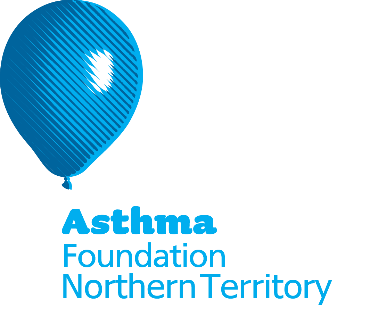      Asthma Foundation NT 										ABN: 95 136 673 738										PO Box 39962										Winnellie   NT  0821 									P: 08 8981 6066F: 08 8981 9066									E: asthmant@asthmant.org.au PROXY FORM FOR ASTHMA FOUNDATION NT AGMThe SecretaryThe Asthma Foundation of the Northern Territory IncPO Box 39962WINNELLIE		 NT 	0821I/We (full name(s) ………………………………………………………………………………….……….…………..……Appoint (full name) ………………………………………………………………………………………………….……….As my/our proxy to vote on my/our behalf (including adjournments) at the Asthma Foundation NT (AFNT) annual general meeting to be held on ………..……….……………………Signature(s) of current AFNT members: ………………………………………………………………...……………………………………………………………………………………………………………….…………………………….………Residential address: ……………………………………………………………………………………..….……………..……………………………………………………………………………………………………………………………….……………Date: …………………………………………….